ОГЭ информатика  решение  типичных  заданий №9Автор: Фаттахова Галия Хамитовна http://onlvege.ru/Опредеzіите, что будет напечатано в результате работы следующей программы. Текст программы приведен на трех языках програvімирования.                                Eе8сwк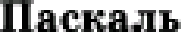 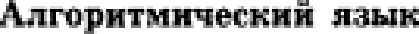 алг	s = 50Ј11ач	F0н k = 4 IO .0дел з. k	s = з - 2’kз :- SUO	Я:K7 kні для к от 4 до li'	P:‹I?T ss := s - 2’k	END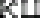 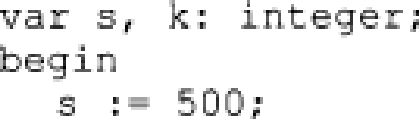 о: k := й t: 10 do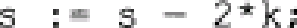 -write(з);enË  .Пояснение: Каждыи раз пз переvеннои s выиитается s-2*k. s := 500, значит, s= 500- 2*(4+5+6+7+8+9+10)= 500-98= 402Ответ: 402Истоиних: Информатика п ИКТ. 10 тип. эхзаv. вариантов Крыаов 2017.Определите, что будет напечатано в результате работы следующей программы. Текст программы приведен на трех языках программироаания.Пояснение: Каждый раз переменная s уве/іииивается на 2*k. s := 100, значит, s= 100+2*(6+7+8+9+10)= 180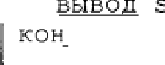 Ответ: 180Истоиних: Информатика п ИКТ. 10 тип. ахзам. вариантов Крыаов 2017.Определите, что будет напечатано в результате работы следующей программы. Текст программы приведен на трех языках программирования.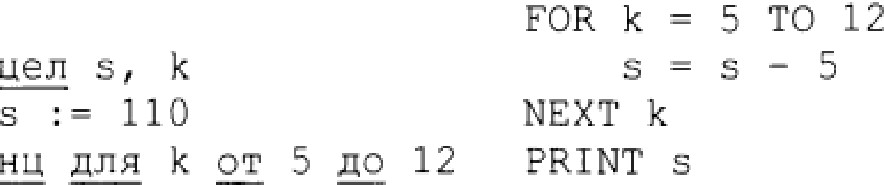 Пояснение: Цих/і for k := 5 to 12 do выпо/іняется 8 раз. Каждыи раз из переменнои s выиитается 5. s := 110, значит, s=  110-8*5= 70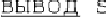 Ответ: 70Истоиних: Информатика п ИКТ. 10 тип. эхзаv. вариантов Крыаов 2017. Вариант №3Определите, что будет напечатано s результате работы следующей программы. Текст программы приведен  на трех  языках программирования.Пояснение: Цих/i for k :=1 to 3 do повторяется 3 раза. s :=2, значит, s= 233= 8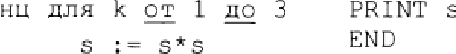 Ответ: 8Истоиних: Информатика п ИКТ. 10 тип. эхзаv. вариантов Крыаов 2017. Вариант №10OnpeqeanTe, •iTO 6ygeT HaneuaTaHo B pe3ynI>TaTe pa6oTbi caeqy›orp,en nporpaxxxxai. TexcT nporparxrxai npnBeqeH  Ha Tpex si3aixax nporpavuvinpoBaHnn.noxcnenwe: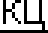 gnxa for k := 6 to 12 dO BbIF\OaHueTc» 7 pa3. Kawpbifi pa3 nepeMeHHa» s yBeanunBaeTc» Ha 10. BocxOabK$ n3HauaabHO  S = 0, nocae BbinoaHeHnn nporpaMMbi  noayunM: s = 7-    10 = 70.OTBeT: 70ID CTO'-I HUK: @OnpeqeanTe, •tTO 6ygeT Hane«aTaHo e pe3ynuTaTe pa6oTui caeqy›o en nporpaxxxxui. TexcT nporpaxxrxui npnBeqeH Ha Tpex si3uixax nporpavuvinpoBaHnn.noxcnenwe:gnx/i for k := 9 to 13 dO BbIF\OaHaeTca 5 pa3. Kawpbifi pa3 nepeMeHHan s yBeanunBaeTca Ha 9. nocxOabK$ n3HauaabHO  S = 0, nocae BbinoaHeHnn nporpaMMbi  noayunM: s = 5-    9 = 45.OTBeT: 45CTO'-I Hkl K' @ nOnpeqezinTe, uTO 6ygeT HaneuaTaHo B pe3yziI>TaTe pa6oTai cziegyiorp,en nporpavuviai. TexcT nporpaxxviai npnBeqeH  Ha  Tpex  si3aixax nporpavuvinpoBaHnn.pnoxcnenwe:gnxa for k := 4 to 8 dO BbIF\OaHueTc» 5 pa3. Kawpbifi pa3 nepeMeHHa» s yBeanunBaeTc» Ha 6. F!ocxOabK$ n3HauaabHO S = 0, nocae BbinoaHeHnn nporpaMMbi noayunM: s = 5  6 = 30.OTBeT: 30IDCTO'-IHUK:  @OnpeqeanTe, •tTO 6ygeT Hane«aTaHo e pe3ynuTaTe pa6oTui caegyio en nporpaxxiviui. TexcT nporpaxxxxui npnBeqeH Ha Tpex si3uixax nporpavuvinpoBaHnn.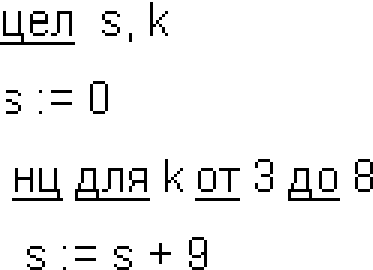 noxcnenwe:gnx/i for k := 3 to 8 dO BbIF\OaHaeTca 6 pa3. Kawpbifi pa3 nepeMeHHan s yBeanunBaeTcn Ha 9. FlocxOabK$ n3HauaabHO S = 0, nocae BbinoaHeHnn nporpaMMbi noayunM: s = 6- 9 = 54.OTBeT: 54CTO'-IHklK'  @   nOnpeqeanTe, •iTO 6ygeT HaneuaTaHo B pe3yziI>TaTe pa6oTai caegy›orp,en nporpaxxxxai. TexcT nporpaxxxxai npnBeqeH Ha Tpex si3aixax nporpavuvinpoBaHnn.noxcnenwe:gnxa for k := 6 to 10 dO BbIF\OaHueTc» 5 pa3. Kawpbifi pa3 nepeMeHHa» s yBeanunBaeTc» Ha 10. BocxOabK$ n3HauaabHO S = 0, nocae BbinoaHeHnn nporpaMMbi noayunM: s = 5 10 = 50.OTBeT: 50ID CTO'-I HUK: @OnpeqezinTe, •tTO 6ygeT Hane«aTaHo B pe3yziuTaTe pa6oTui czieqyio en nporpaivuviui. TexcT nporpavixxui  npnBeqeH  Ha  Tpex n3uixax nporpaxxxxnpoBaHnn.noxcnenwe:gnx/i for k := 8 to 12 dO BbIF\OaHaeTca 5 pa3. Kawpbifi pa3 nepeMeHHan s yBeanunBaeTca Ha 12. nocxOabK$ n3HauaabHO S = 0, nocae BbinoaHeHnn nporpaMMbi noayunM: s = 5- 12 = 60.OTBeT: 50CTO'-I Hkl K' @ nАлгорнтымиескнй  яаык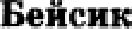 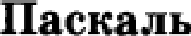 или нач дел	,s := 1С0вц для k от 6 до lDs := s + 2’k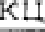 s	10аFOR   k	6   ’I'u  1 0s   =   s    +   2 * kNБXT k PRINT : ENDvar s, k: integer;begiвs	= 100,for k := 6 го 10 do s := s + 2*k;write(s); end.АлюритмнчеекнйАлюритмнчеекнйАлюритмнчеекнйяаыкБейени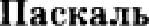 ЭЛГна'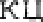 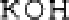 s: =  sS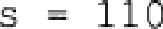 ENDvar s, k: integer; bagiкs := 110;for k := 5 сс l] do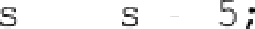 w:itC(s);end.АлгорнтннчsСwии ЯG&Ік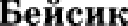 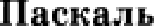 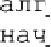 дел s, k s :— 2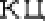 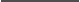 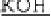 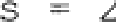 FOR k	l VO 3 NEXT kva  г    ь ,     k :     i п   е qe  . ;be qi пs	2;for k := l to	do s := s*s;writels);cnd.AnropnTMn«ecxnn os»ixAnropnTMn«ecxnn os»ix6encnxNacxan»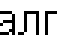 DIM k, s AT INTEGERar s,k: integer; begins := 0;for k := 6 to 12 do s := s + 10;writeIn(s);endHdHs = 0ar s,k: integer; begins := 0;for k := 6 to 12 do s := s + 10;writeIn(s);endper  s, kFOR k = 6 TO 12ar s,k: integer; begins := 0;for k := 6 to 12 do s := s + 10;writeIn(s);ends := 0s = s + 10ar s,k: integer; begins := 0;for k := 6 to 12 do s := s + 10;writeIn(s);endH	an k   T 60 12NEW kar s,k: integer; begins := 0;for k := 6 to 12 do s := s + 10;writeIn(s);ends := s + 10PRINT sar s,k: integer; begins := 0;for k := 6 to 12 do s := s + 10;writeIn(s);endENDar s,k: integer; begins := 0;for k := 6 to 12 do s := s + 10;writeIn(s);endBbIB0@ Sar s,k: integer; begins := 0;for k := 6 to 12 do s := s + 10;writeIn(s);endKOHar s,k: integer; begins := 0;for k := 6 to 12 do s := s + 10;writeIn(s);endAnropnTMn•iecxnia es»ix6encnxNacxan»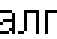 DIM k, s AS INTEGERar s,k: integer; begins := 0;for k := 9 to 13 do s := s + 9;writeIn(s);endHdHs = 0ar s,k: integer; begins := 0;for k := 9 to 13 do s := s + 9;writeIn(s);end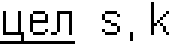 FOR k = 9 TO 13ar s,k: integer; begins := 0;for k := 9 to 13 do s := s + 9;writeIn(s);end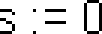 s = s + 9ar s,k: integer; begins := 0;for k := 9 to 13 do s := s + 9;writeIn(s);endH	sn kT9qo 13NEW kar s,k: integer; begins := 0;for k := 9 to 13 do s := s + 9;writeIn(s);ends:=s+9PRINT sar s,k: integer; begins := 0;for k := 9 to 13 do s := s + 9;writeIn(s);endENDar s,k: integer; begins := 0;for k := 9 to 13 do s := s + 9;writeIn(s);endBbIB0/0, Sar s,k: integer; begins := 0;for k := 9 to 13 do s := s + 9;writeIn(s);endKOHar s,k: integer; begins := 0;for k := 9 to 13 do s := s + 9;writeIn(s);endAnropnTMn«ecxnn es»ix6encnxNacxan»DIM k,  s  AT INTEGERar s,k: integer; begins := 0;for k := 3 to 8 do s := s + 9;writeIn(s); endHdHs = 0ar s,k: integer; begins := 0;for k := 3 to 8 do s := s + 9;writeIn(s); endFOR   k = 3 TO 8ar s,k: integer; begins := 0;for k := 3 to 8 do s := s + 9;writeIn(s); ends = s +  9ar s,k: integer; begins := 0;for k := 3 to 8 do s := s + 9;writeIn(s); endNEW  kar s,k: integer; begins := 0;for k := 3 to 8 do s := s + 9;writeIn(s); endPRINT sar s,k: integer; begins := 0;for k := 3 to 8 do s := s + 9;writeIn(s); endENDar s,k: integer; begins := 0;for k := 3 to 8 do s := s + 9;writeIn(s); endBbIB0/!J,  Sar s,k: integer; begins := 0;for k := 3 to 8 do s := s + 9;writeIn(s); endKOHar s,k: integer; begins := 0;for k := 3 to 8 do s := s + 9;writeIn(s); endAnropnTMn«ecxnn os»ix6encnxNacxan»DIM k, s AT INTEGERar s,k: integer; begins := 0;for k := 6 to 10 dos := s + 10;writeIn(s);endHdHs = 0ar s,k: integer; begins := 0;for k := 6 to 10 dos := s + 10;writeIn(s);end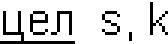 FOR k = 6 TO 10ar s,k: integer; begins := 0;for k := 6 to 10 dos := s + 10;writeIn(s);end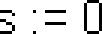 s = s + 10ar s,k: integer; begins := 0;for k := 6 to 10 dos := s + 10;writeIn(s);endH  snkT60l0NEW kar s,k: integer; begins := 0;for k := 6 to 10 dos := s + 10;writeIn(s);ends := s + 10PRINT sar s,k: integer; begins := 0;for k := 6 to 10 dos := s + 10;writeIn(s);endENDar s,k: integer; begins := 0;for k := 6 to 10 dos := s + 10;writeIn(s);endBbIB0/!J, Sar s,k: integer; begins := 0;for k := 6 to 10 dos := s + 10;writeIn(s);endKOHar s,k: integer; begins := 0;for k := 6 to 10 dos := s + 10;writeIn(s);endAnropnTMn«ecxnn es»ixAnropnTMn«ecxnn es»ix6encnxNacxan»DIM k, s AT INTEGERar s,k: integer; begins := 0;for k := 8 to 12 do s := s + 12;writeIn(s); endHdHs = 0ar s,k: integer; begins := 0;for k := 8 to 12 do s := s + 12;writeIn(s); endper   s, kFOR k = 8 TO 12ar s,k: integer; begins := 0;for k := 8 to 12 do s := s + 12;writeIn(s); ends := 0s = s + 12ar s,k: integer; begins := 0;for k := 8 to 12 do s := s + 12;writeIn(s); endH	an k   T 8o 12NEW kar s,k: integer; begins := 0;for k := 8 to 12 do s := s + 12;writeIn(s); ends := s + 12PRINT sar s,k: integer; begins := 0;for k := 8 to 12 do s := s + 12;writeIn(s); endENDar s,k: integer; begins := 0;for k := 8 to 12 do s := s + 12;writeIn(s); endBbIB0/!J, Sar s,k: integer; begins := 0;for k := 8 to 12 do s := s + 12;writeIn(s); endKOHar s,k: integer; begins := 0;for k := 8 to 12 do s := s + 12;writeIn(s); end